Publicado en Madrid el 30/09/2020 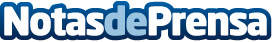 EZVIZ optimiza la visión nocturna en color con la mejorada CX3, con Inteligencia artificial y lente dual•	EZVIZ ha perfeccionado su firmware de detección y los algoritmos de aprendizaje del dispositivo para discriminar el movimiento de personas y vehículos que traspasan los límites establecidos por el usuario  
•	Su sistema de lentes duales permite grabar vídeo en color incluso en entornos extremadamente oscuros. 
•	Proporciona almacenamiento cloud gratuito de 24h durante toda la vida del producto y cuenta con tarjeta micro SD para almacenamiento local de hasta 256 GbDatos de contacto:Francisco Diaz637730114Nota de prensa publicada en: https://www.notasdeprensa.es/ezviz-optimiza-la-vision-nocturna-en-color-con Categorias: Sociedad Ciberseguridad Jardín/Terraza Dispositivos móviles http://www.notasdeprensa.es